          Tu  -  TERZA UNIVERSITÀ -  2023/24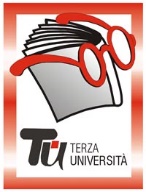                                                                Bergamo - TERZA FASELe iscrizioni si effettuano solo presso la sede di TU in data che sarà comunicata in seguito. N.B. Per tutti i corsi occorre il certificato di idoneità alla pratica di attività sportiva di tipo non agonistico con esecuzione o visione dell'elettrocardiogramma (ECG) con la data dell’esecuzione. (D.M. 24 aprile 2013). A chi ne fosse sprovvisto verrà negato l’ingresso. Non sono rimborsabili.Calendario   Modulo  n°157             DOLCEMENTE IN FORMA 4                DocenteIstruttori SportpiùGiornoMartedì Orario15.00-16.00PeriodoDal 5 marzo al 14 maggio 2024, (€ 55,00)Sede Palestra Sportpiù- via Baioni 18 ArgomentoGINNASTICA DOLCE (max 40)PresentazioneUn lavoro completo di ginnastica dolce per mantenersi in forma. Gli esercizi (tutti calibrati) saranno finalizzati a migliorare la resistenza alla fatica, a prevenire problemi legati all’osteoporosi e a migliorare la forza e la flessibilità. Particolarmente consigliato a chi ha più di 60 anni.Martedì05.03.202412.03.202419.03.202426.03.202409.04.202416.04.202423.04.202430.04.202407.05.202414.05.2024